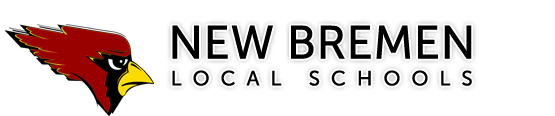 FAMILY VACATION REQUEST FORM – Gr. 7-12Good attendance at school is paramount in a child’s successful education program.  Vacation should be planned around the school year as much as possible.  We realize vacation travel can be quite educational and may enhance the educational program provided the student has not missed too many days of school and is educationally able to keep up with the regular work and makeup work.  The student handbook states that teachers will determine homework assignments that need to be completed and the deadline for completing the work, which may be prior to the vacation or when the student returns. Vacation days will not be approved during semester or final exams.  PeriodSubjectAssignments MissedTeacher Initials12345678